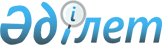 Об утверждении Методики оценки деятельности административных государственных служащих корпуса "Б" в государственном учреждении "Аппарат Жезказганского городского маслихата"
					
			Утративший силу
			
			
		
					Решение Жезказганского городского маслихата Карагандинской области от 28 февраля 2017 года № 8/90. Зарегистрировано Департаментом юстиции Карагандинской области 28 марта 2017 года № 4194. Утратило силу решением Жезказганского городского маслихата Карагандинской области от 27 марта 2018 года № 20/187
      Сноска. Утратило силу решением Жезказганского городского маслихата Карагандинской области от 27.03.2018 № 20/187 (вводится в действие по истечении десяти календарных дней после дня его первого официального опубликования).
      В соответствии с Законом Республики Казахстан от 23 ноября 2015 года "О государственной службе Республики Казахстан", приказом Председателя Агентства Республики Казахстан по делам государственной службы и противодействию коррупции от 29 декабря 2016 года № 110 "О некоторых вопросах оценки деятельности административных государственных служащих" (зарегистрирован в Реестре государственной регистрации нормативных правовых актов за № 14637) Жезказганский городской маслихат РЕШИЛ:
      1. Утвердить прилагаемую Методику оценки деятельности административных государственных служащих корпуса "Б" в государственном учреждении "Аппарат Жезказганского городского маслихата".
      2. Признать утратившим силу решение Жезказганского городского маслихата от 11 мая 2016 года № 2/24 "Об утверждении Методики оценки деятельности административных государственных служащих корпуса "Б" в государственном учреждении "Аппарат Жезказганского городского маслихата" (зарегистрировано в Реестре государственной регистрации нормативных правовых актов за № 3812, опубликовано в информационно - правовой системе "Әділет" от 16 июня 2016 года, в газете "Сарыарқа" 10 июня 2016 года №24 (7984), в газете "Жезказганский вестник" 10 июня 2016 года №24 (126))
      3. Настоящее решение вводится в действие по истечении десяти календарных дней после дня его первого официального опубликования.  Методика 
оценки деятельности административных государственных служащих корпуса "Б" в государственном учреждении "Аппарат Жезказганского городского маслихата" Глава 1. Общие положения
      1. Настоящая Методика оценки деятельности административных государственных служащих корпуса "Б" в государственном учреждении "Аппарат Жезказганского городского маслихата" (далее – Методика) разработана в соответствии с пунктом 5 статьи 33 Закона Республики Казахстан от 23 ноября 2015 года "О государственной службе Республики Казахстан", приказом Председателя Агентства Республики Казахстан по делам государственной службы и противодействию коррупции от 29 декабря 2016 года № 110 "О некоторых вопросах оценки деятельности административных государственных служащих" (зарегистрирован в Реестре государственной регистрации нормативных правовых актов за № 14637) и определяет алгоритм оценки деятельности административных государственных служащих корпуса "Б" в государственном учреждении "Аппарат Жезказганского городского маслихата (далее – служащие корпуса "Б").
      2. Оценка деятельности служащих корпуса "Б" (далее – оценка) проводится для определения эффективности и качества их работы.
      3. Оценка проводится по результатам деятельности служащего корпуса "Б" на занимаемой должности:
      1) по итогам квартала (квартальная оценка) – не позднее десятого числа месяца, следующего за отчетным кварталом (за исключением четвертого квартала, оценка которого проводится не позднее десятого декабря);
      2) по итогам года (годовая оценка) – не позднее двадцать пятого декабря оцениваемого года.
      Оценка служащего корпуса "Б" не проводится в случаях, если срок пребывания на занимаемой должности в оцениваемом периоде составляет менее трех месяцев, а также в период испытательного срока.
      Служащие корпуса "Б", находящиеся в социальных отпусках, либо периоде временной нетрудоспособности, проходят оценку в течение 5 рабочих дней после выхода на работу.
      4. Квартальная оценка проводится непосредственным руководителем и основывается на оценке исполнения служащим корпуса "Б" должностных обязанностей.
      Непосредственным руководителем служащего корпуса "Б" является лицо, которому данный служащий подчинен согласно своей должностной инструкции.
      5. Годовая оценка складывается из:
      1) средней оценки служащего корпуса "Б" за отчетные кварталы;
      2) оценки выполнения служащим корпуса "Б" индивидуального плана работы по форме, согласно приложению 1 к настоящей методике.
      6. Для проведения оценки должностным лицом, имеющим право назначения на государственную должность и освобождения от государственной должности служащего корпуса "Б", создается Комиссия по оценке, рабочим органом которой является главный специалист по управлению персоналом.
      7. Заседание Комиссии по оценке считается правомочным, если на нем присутствовали не менее двух третей ее состава.
      Замена отсутствующего члена или председателя Комиссии по оценке осуществляется по решению секретаря городского маслихата путем внесения изменения в распоряжение о создании комиссии по оценке.
      8. Решение Комиссии по оценке принимается открытым голосованием.
      9. Результаты голосования определяются большинством голосов членов Комиссии по оценке. При равенстве голосов голос председателя комиссии является решающим.
      Секретарем Комиссии по оценке является главный специалист по управлению персоналом. Секретарь Комиссии по оценке не принимает участие в голосовании. Глава 2. Составление индивидуального плана работы
      10. Индивидуальный план работы составляется служащим корпуса "Б" служащим корпуса "Б" совместно с его непосредственным руководителем не позднее десятого января оцениваемого года, по форме согласно приложению 1 к настоящей Методике.
      11. При назначении служащего корпуса "Б" на должность после срока, указанного в пункте 10 настоящей Методики индивидуальный план работы служащего корпуса "Б" на занимаемой должности составляется в течение десяти рабочих дней со дня его назначения на должность.
      12. Количество целевых показателей в индивидуальном плане работы служащего корпуса "Б" составляет не более четырех, которые должны быть конкретными, измеримыми, достижимыми, с определенным сроком исполнения.
      13. Индивидуальный план составляется в двух экземплярах. Один экземпляр передается главному специалисту по управлению персоналом. Второй экземпляр находится у служащего корпуса "Б".  Глава 3. Подготовка к проведению оценки
      14. Главный специалист по управлению персоналом формирует график проведения оценки по согласованию с председателем Комиссии по оценке.
      Главный специалист по управлению персоналом за десять календарных дней до начала проведения оценки обеспечивает своевременное уведомление служащего корпуса "Б", подлежащего оценке, и лиц, осуществляющих оценку, о проведении оценки и направляет им оценочные листы для заполнения. Глава 4. Квартальная оценка исполнения должностных обязанностей
      15. Оценка исполнения должностных обязанностей складывается из базовых, поощрительных и штрафных баллов.
      16. Базовые баллы устанавливаются на уровне 100 баллов за выполнение служащим своих должностных обязанностей.
      17. Поощрительные баллы выставляются за показатели деятельности, по шкале баллов за поощряемые виды деятельности согласно приложению 5 к настоящей Методике (далее - шкала баллов).
      Сноска. Пункт 17 – в редакции решения Жезказганского городского маслихата Карагандинской области от 15.08.2017 № 12/129 (вводится в действие по истечении десяти календарных дней после дня его первого официального опубликования).


      18. Поощряемые виды деятельности распределены по пятиуровневой шкале от "+1" до "+5" баллов. При этом в число поощряемых показателей и видов деятельности могут входить как фиксируемые, так и не фиксируемые в Единой системе электронного документооборота и Интранет-портале государственных органов документы и мероприятия.
      За каждый поощряемый вид деятельности служащему корпуса "Б" непосредственным руководителем присваиваются баллы по шкале баллов.
      Сноска. Пункт 18 – в редакции решения Жезказганского городского маслихата Карагандинской области от 15.08.2017 № 12/129 (вводится в действие по истечении десяти календарных дней после дня его первого официального опубликования).


      19. Штрафные баллы выставляются за нарушения исполнительской и трудовой дисциплины. 
      20. К нарушениям исполнительской дисциплины относятся нарушения сроков исполнения поручений вышестоящих органов, руководства государственного органа, непосредственного руководителя и обращений физических и юридических лиц.
      Источниками информации о фактах исполнительской дисциплины служат документально подтвержденные сведения от главного специалиста по документации и делопроизводству и непосредственного руководителя служащего корпуса "Б".
      21. К нарушениям трудовой дисциплины относятся:
      1) опоздания на работу без уважительной причины;
      2) нарушения служащими служебной этики.
      Источниками информации о фактах нарушения трудовой дисциплины служат документально подтвержденные сведения от главного специалиста по управлению персоналом, непосредственного руководителя служащего корпуса "Б".
      22. За каждое нарушение исполнительской и трудовой дисциплины служащему корпуса "Б" выставляются штрафные баллы в размере " – 2" балла за каждый факт нарушения.
      23. Для проведения оценки исполнения должностных обязанностей служащий корпуса "Б" предоставляет для согласования заполненный оценочный лист непосредственному руководителю по форме согласно приложению 2 к настоящей Методике.
      24. Непосредственный руководитель с учетом представленных главным специалистом по управлению персоналом, главным специалистом по документации и делопроизводству сведений о фактах нарушения служащим корпуса "Б" трудовой и исполнительской дисциплины, рассматривает оценочный лист на предмет достоверности представленных в нем сведений, вносит в него корректировки (в случае наличия) и согласовывает его.
      25. После согласования непосредственным руководителем оценочный лист подписывается служащим корпуса "Б".
      Отказ служащего корпуса "Б" от подписания оценочного листа не является препятствием для направления документов на заседание Комиссии по оценке. В этом случае главным специалистом по управлению персоналом и непосредственным руководителем служащего корпуса "Б" в произвольной форме составляется акт об отказе от ознакомления.
      26. Итоговая квартальная оценка служащего корпуса "Б" вычисляется непосредственным руководителем по следующей формуле: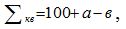 
      где 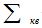 – квартальная оценка;


      а – поощрительные баллы;
      в – штрафные баллы.
      27. Итоговая квартальная оценка выставляется по следующей шкале:
      менее 80 баллов – "неудовлетворительно";
      от 80 до 105 (включительно) баллов – "удовлетворительно";
      от 106 до 130 (включительно) баллов – "эффективно";
      свыше 130 баллов – "превосходно". Глава 5. Годовая оценка
      28. Для проведения годовой оценки служащий корпуса "Б" направляет для согласования заполненный оценочный лист выполнения индивидуального плана непосредственному руководителю по форме согласно приложению 3 к настоящей Методике.
       29. Непосредственный руководитель рассматривает оценочный лист на предмет достоверности представленных в нем сведений, вносит в него корректировки (в случае наличия) и согласовывает его.
       30. Оценка выполнения индивидуального плана работы выставляется по следующей шкале:
       за невыполнение целевого показателя, предусмотренного индивидуальным планом..работы, присваивается 2 балла;
       за частичное выполнение целевого показателя - 3 балла;
       за выполнение целевого показателя (достижение ожидаемого результата) - 4 балла;
       за превышение ожидаемого результата целевого показателя - 5 баллов.
      31. После согласования непосредственным руководителем оценочный лист заверяется служащим корпуса "Б".
      Отказ от подписания оценочного листа служащего корпуса "Б" не может служить препятствием для направления документов на заседание Комиссии по оценке. В этом случае главным специалистом по управлению персоналом и непосредственным руководителем служащего корпуса "Б" в произвольной форме составляется акт об отказе от ознакомления.
      32. Итоговая годовая оценка служащего корпуса "Б" вычисляется главным специалистом по управлению персоналом не позднее пяти рабочих дней до заседания Комиссии по оценке по следующей формуле:
      ∑год=0,4*∑кв.+0,6* ∑ип,
      где:
      ∑год– годовая оценка;
      ∑кв– средняя оценка за отчетные кварталы (среднеарифметическое значение). При этом полученное среднеарифметическое значение квартальных 
      оценок с учетом шкалы, указанной в пункте 27 настоящей Методики, приводится к пятибалльной системе оценок, а именно:
      значению "неудовлетворительно" (менее 80 баллов) присваиваются 2 балла;
      значению "удовлетворительно" (от 80 до 105 баллов) – 3 балла;
      значению "эффективно" (от 106 до 130 (включительно) баллов) – 4 балла;
      значению "превосходно" (свыше 130 баллов) – 5 баллов;
      ∑ип– оценка выполнения индивидуального плана работы (среднеарифметическое значение).
       33. Итоговая годовая оценка выставляется по следующей шкале: менее 3 баллов – "неудовлетворительно", от 3 до 3,9 баллов – "удовлетворительно", от 4 до 4,9 баллов – "эффективно", 5 баллов – "превосходно". Глава 6. Рассмотрение результатов оценки Комиссией
      34. Главным специалист по управлению персоналом обеспечивает проведение заседания Комиссии по рассмотрению результатов оценки в соответствии с графиком, согласованным с председателем Комиссии. 
      Главный специалист по управлению персоналом предоставляет на заседание Комиссии следующие документы:
      1) заполненные оценочные листы;
      2) должностная инструкция служащего корпуса "Б";
      3) проект протокола заседания Комиссии по форме согласно приложению 4 к настоящей Методике.
      35. Комиссия рассматривает результаты квартальных годовой оценки и принимает одно из следующих решений:
      1) утвердить результаты оценки;
      2) пересмотреть результаты оценки.
      В случае принятия решения о пересмотре результатов оценки Комиссия корректирует оценку с соответствующим пояснением в протоколе. 
      36. Главный специалист по управлению персоналом ознакамливает служащего корпуса "Б" с результатами оценки в течение двух рабочих дней со дня ее завершения.
      Ознакомление служащего корпуса "Б" с результатами оценки осуществляется в письменной или электронной форме.
      Отказ служащего корпуса "Б" от ознакомления не является препятствием для внесения результатов оценки в его послужной список. В этом случае главный специалист по управлению персоналом в произвольной форме составляется акт об отказе от ознакомления.
      37. Документы, указанные в пункте 34 настоящей Методики, а также подписанный протокол заседания Комиссии хранятся у главного специалиста по управлению персоналом. Глава 7. Обжалование результатов оценки
      38. Обжалование решения Комиссии служащим корпуса "Б" в уполномоченном органе по делам государственной службы или его территориальном департаменте осуществляется в течение десяти рабочих дней со дня вынесения решения.
      39. Уполномоченный орган по делам государственной службы или его территориальный департамент в течение десяти рабочих дней со дня поступления жалобы служащего корпуса "Б" осуществляет ее рассмотрение и в случаях обнаружения нарушений установленного законодательством порядка проведения оценки рекомендует государственному органу отменить решение Комиссии.
      40. Информация о принятом решении представляется государственным учреждением "Аппарат Жезказганского городского маслихата" в течение двух недель в уполномоченный орган по делам государственной службы или его территориальный департамент.
      41. Служащий корпуса "Б" вправе обжаловать результаты оценки в суде. Глава 8. Принятие решений по результатам оценки
      42. Результаты оценки являются основаниями для принятия решений по выплате бонусов и обучению.
      43. Бонусы выплачиваются служащим корпуса "Б" с результатами оценки "превосходно" и "эффективно".
      44. Обучение (повышение квалификации) служащего корпуса "Б" проводится по направлению, по которому деятельность служащего корпуса "Б" по итогам годовой оценки признана неудовлетворительной.
      Служащий корпуса "Б" направляется на курсы повышения квалификации в течение трех месяцев после утверждения Комиссией результатов годовой оценки его деятельности.
      45. Служащий корпуса "Б", получивший оценку "неудовлетворительно", не закрепляется наставником за лицами, впервые принятыми на административные государственные должности.
      46. Результаты оценки служащего корпуса "Б" по итогам двух лет подряд со значением "неудовлетворительно" являются основанием для принятия решения о понижении его в должности. При отсутствии любой вакантной нижестоящей должности служащий корпуса "Б" увольняется в порядке, установленном законодательством.
      47. Результаты оценки деятельности служащих корпуса "Б" вносятся в их послужные списки.
      Форма Индивидуальный план работы административного государственного служащего корпуса "Б"
      ___________________________________ год
      (период, на который составляется индивидуальный план)
      Фамилия, имя, отчество (при его наличии) служащего) ___________________________________________________________________ 
      Должность служащего: _______________________________________________
      Примечание:
       * Целевые показатели определяются с учетом их направленности на достижение стратегической цели (целей) государственного органа, а в случае ее (их) отсутствия, исходя из функциональных обязанностей служащего.
       Количество целевых показателей составляет не более четырех, из них не менее половины измеримых.
      Служащий                                      Непосредственный руководитель
      ____________________                         _____________________________
       (фамилия, инициалы)                               (фамилия, инициалы) 
      дата ________________________             дата ________________________
      подпись _____________________            подпись _____________________ 
      Форма Оценочный лист
      ____________________ квартал _______ года
      (оцениваемый период)
      Фамилия, имя, отчество (при его наличии) оцениваемого служащего:______________________ 
      Должность оцениваемого служащего: __________________________________
      Оценка исполнения должностных обязанностей:
      Служащий                                      Непосредственный руководитель
      ____________________                         _____________________________
       (фамилия, инициалы)                         (фамилия, инициалы) 
      дата ________________________             дата ________________________
      подпись _____________________            подпись _____________________ 
      Форма Оценочный лист
      ______________________________________ год
      (оцениваемый год)
      Фамилия, имя, отчество (при его наличии) оцениваемого служащего:______________________ 
      Должность оцениваемого служащего: __________________________________
      Оценка выполнения индивидуального плана:
      Служащий                                Непосредственный руководитель
      ____________________                   _____________________________
       (фамилия, инициалы)                         (фамилия, инициалы) 
      дата ________________________             дата ________________________
      подпись _____________________            подпись _____________________ 
      Форма Протокол заседания Комиссии по оценке
      ____________________________________________________________________ (наименование государственного органа)
      ____________________________________________________________________
      (вид оценки: квартальная/годовая и оцениваемый период (квартал и (или) год) Результаты оценки
      Заключение Комиссии:
      ____________________________________________________________________________________________________________________________________
      Проверено:
      Секретарь Комиссии: ________________________ Дата: ___________
      (фамилия, инициалы, подпись)
      Председатель Комиссии: _____________________ Дата: ___________
      (фамилия, инициалы, подпись)
      Член Комиссии: ____________________________ Дата: ___________
      (фамилия, инициалы, подпись) Шкала баллов за поощряемые виды деятельности административных государственных служащих корпуса "Б" в государственном учрежении "Аппарат Жезказганского городского маслихата"
      Сноска. Методика дополнена приложением 5 в соответствии с решением Жезказганского городского маслихата Карагандинской области от 15.08.2017 № 12/129 (вводится в действие по истечении десяти календарных дней после дня его первого официального опубликования).
					© 2012. РГП на ПХВ «Институт законодательства и правовой информации Республики Казахстан» Министерства юстиции Республики Казахстан
				
      Председатель сессии 

С. Ордубаев

      Секретарь городского маслихата

С. Медебаев
Утверждена
 решением Жезказганского 
 городского маслихата
 от 28 февраля 2017 года № 8/90Приложение 1
к Методике оценки деятельности административных государственных служащих корпуса "Б" в государственном учрежении"Аппарат Жезказганского городского маслихата"
№ 

п/п
Целевые показатели*
 Ожидаемый результат 
1
Целевой показатель 1 
2
Целевой показатель 2
3
Целевой показатель 3
4
...Приложение 2
к Методике оценки деятельности административных государственных служащих корпуса "Б" в государственном учрежении"Аппарат Жезказганского городского маслихата"
№ п/п
Самооценка служащего
Самооценка служащего
Самооценка служащего
Оценка непосредственного руководителя
Оценка непосредственного руководителя
Оценка непосредственного руководителя
Примечание 
№ п/п
Сведения о поощряе мых показате лях и видах деятель ности
Сведения о фактах нарушения исполнительской дисциплины
Сведения о фактах нарушения трудовой дисциплины
Сведения о поощряе мых показате лях и видах деятель ности
Сведения о фактах нарушения исполнительской дисципли ны
Сведения о фактах нарушения трудовой дисциплины
Примечание 
1
2
3
...
...
...
Результат самооценки:
Результат самооценки:
Результат самооценки:
Результат оценки:
Результат оценки:
Результат оценки:Приложение 3
к Методике оценки деятельности административных государственных служащих корпуса "Б" в государственном учрежении"Аппарат Жезказганского городского маслихата"
№ п/п
Результат целевого показателя
Значение
Результаты самооценки служащего
Результаты оценки руководителя
Примечание 
1
Результат целевого показателя 1
от 2 до 5
2
Результат целевого показателя 2
от 2 до 5
3
Результат целевого показателя 3
от 2 до 5
4
...Приложение 4
к Методике оценки деятельности административных государственных служащих корпуса "Б" в государственном учрежении"Аппарат Жезказганского городского маслихата"
№

п/п
Фамилия, имя, отчество (при его наличии) служащих

 
Сведения о результатах оценки 
Корректировка Комиссией результатов оценки (в случае наличия)
Рекомендации Комиссии
1.
2.
...Приложение 5
к Методике оценкидеятельности
административных государственных
служащих корпуса "Б" 
в государственном учрежении
"Аппарат Жезказганского городского маслихата"
Баллы 
Поощряемые виды деятельности 
5 баллов
организация мероприятий, направленных на повышение имиджа государственного учреждения (семинары, круглые столы и другие)
5 баллов
разработка правовых актов сессий и постоянных комиссий городского маслихата
5 баллов
разработка распоряжений секретаря городского маслихата
5 баллов
внесение предложений в правовые акты, регламентирующие деятельность государственного учреждения
5 баллов
разработка проектов технических спецификаций к договорам государственных закупок государственного учреждения
5 баллов
организация и проведение обучающих семинаров, лекций, разъяснительных работ для депутатов городского маслихата и служащих аппарата
5 баллов
организация проведения и участие в работе заседаний советов и комиссий аппарата городского маслихата
4 балла
подготовка докладов и выступлений секретаря городского маслихата
4 балла
подготовка статей и публикаций о деятельности государственного учреждения и депутатов городского маслихата
4 балла
рассмотрение обращений, требующих дополнительного изучения и проверки
4 балла
выполнение срочных поручений секретаря городского маслихата
проведение правовой экспертизы соглашений, договоров, дополнительных соглашений к ним, технических спецификаций
применение государственного и (или) иностранного языка при непосредственном выполнении должностных обязанностей
3 балла
совмещение должностей и выполнение обязанностей временно отсутствующих государственных служащих 
3 балла
осуществление наставнической деятельности
3 балла
рассмотрение обращений не требующих дополнительного изучения и проверки
2 балл
обеспечение своевременного размещения информационных материалов подлежащих опубликованию на интернет-сайте государственного учреждения
2 балл
подготовка информаций для опубликования в средствах массовой информации
2 балл
дежурство в нерабочее время для приема документов от вышестоящих организаций и отправки срочных документов аппарата
1 балл
участие в работе рабочих групп 
1 балл
участие в общественной жизни (работе) коллектива (в спортивных и культурных мероприятиях)